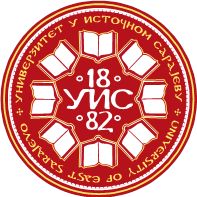 УНИВЕРЗИТЕТ У ИСТОЧНОМ САРАЈЕВУФилозофски факултет ПалеУНИВЕРЗИТЕТ У ИСТОЧНОМ САРАЈЕВУФилозофски факултет ПалеУНИВЕРЗИТЕТ У ИСТОЧНОМ САРАЈЕВУФилозофски факултет ПалеУНИВЕРЗИТЕТ У ИСТОЧНОМ САРАЈЕВУФилозофски факултет ПалеУНИВЕРЗИТЕТ У ИСТОЧНОМ САРАЈЕВУФилозофски факултет ПалеУНИВЕРЗИТЕТ У ИСТОЧНОМ САРАЈЕВУФилозофски факултет ПалеУНИВЕРЗИТЕТ У ИСТОЧНОМ САРАЈЕВУФилозофски факултет ПалеУНИВЕРЗИТЕТ У ИСТОЧНОМ САРАЈЕВУФилозофски факултет ПалеУНИВЕРЗИТЕТ У ИСТОЧНОМ САРАЈЕВУФилозофски факултет ПалеУНИВЕРЗИТЕТ У ИСТОЧНОМ САРАЈЕВУФилозофски факултет ПалеУНИВЕРЗИТЕТ У ИСТОЧНОМ САРАЈЕВУФилозофски факултет Пале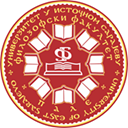 Историја и археологијаИсторија и археологијаИсторија и археологијаИсторија и археологијаИсторија и археологијаИсторија и археологијаИсторија и археологијаИсторија и археологијаИсторија и археологијаИсторија и археологијаИсторија и археологијаI циклус студијаI циклус студијаI циклус студијаI циклус студијаI циклус студијаI циклус студијаII година студијаII година студијаII година студијаII година студијаII година студијаПун назив предметаПун назив предметаПун назив предметаНАЦИОНАЛНА АРХЕОЛОГИЈА СРЕДЊЕГ ВИЈЕКАНАЦИОНАЛНА АРХЕОЛОГИЈА СРЕДЊЕГ ВИЈЕКАНАЦИОНАЛНА АРХЕОЛОГИЈА СРЕДЊЕГ ВИЈЕКАНАЦИОНАЛНА АРХЕОЛОГИЈА СРЕДЊЕГ ВИЈЕКАНАЦИОНАЛНА АРХЕОЛОГИЈА СРЕДЊЕГ ВИЈЕКАНАЦИОНАЛНА АРХЕОЛОГИЈА СРЕДЊЕГ ВИЈЕКАНАЦИОНАЛНА АРХЕОЛОГИЈА СРЕДЊЕГ ВИЈЕКАНАЦИОНАЛНА АРХЕОЛОГИЈА СРЕДЊЕГ ВИЈЕКАНАЦИОНАЛНА АРХЕОЛОГИЈА СРЕДЊЕГ ВИЈЕКАНАЦИОНАЛНА АРХЕОЛОГИЈА СРЕДЊЕГ ВИЈЕКАНАЦИОНАЛНА АРХЕОЛОГИЈА СРЕДЊЕГ ВИЈЕКАНАЦИОНАЛНА АРХЕОЛОГИЈА СРЕДЊЕГ ВИЈЕКАНАЦИОНАЛНА АРХЕОЛОГИЈА СРЕДЊЕГ ВИЈЕКАНАЦИОНАЛНА АРХЕОЛОГИЈА СРЕДЊЕГ ВИЈЕКАКатедра	Катедра	Катедра	Катедра за историју и археологију Филозофског факултета ПалеКатедра за историју и археологију Филозофског факултета ПалеКатедра за историју и археологију Филозофског факултета ПалеКатедра за историју и археологију Филозофског факултета ПалеКатедра за историју и археологију Филозофског факултета ПалеКатедра за историју и археологију Филозофског факултета ПалеКатедра за историју и археологију Филозофског факултета ПалеКатедра за историју и археологију Филозофског факултета ПалеКатедра за историју и археологију Филозофског факултета ПалеКатедра за историју и археологију Филозофског факултета ПалеКатедра за историју и археологију Филозофског факултета ПалеКатедра за историју и археологију Филозофског факултета ПалеКатедра за историју и археологију Филозофског факултета ПалеКатедра за историју и археологију Филозофског факултета ПалеШифра предметаШифра предметаШифра предметаШифра предметаШифра предметаШифра предметаСтатус предметаСтатус предметаСтатус предметаСтатус предметаСтатус предметаСеместарСеместарСеместарECTSECTSECTSШифра предметаШифра предметаШифра предметаШифра предметаШифра предметаШифра предметаСтатус предметаСтатус предметаСтатус предметаСтатус предметаСтатус предметаСеместарСеместарСеместарECTSECTSECTSИзборниИзборниИзборниИзборниИзборниIVIVIV222НаставникНаставникдоцент др Дејан Радичевићдоцент др Дејан Радичевићдоцент др Дејан Радичевићдоцент др Дејан Радичевићдоцент др Дејан Радичевићдоцент др Дејан Радичевићдоцент др Дејан Радичевићдоцент др Дејан Радичевићдоцент др Дејан Радичевићдоцент др Дејан Радичевићдоцент др Дејан Радичевићдоцент др Дејан Радичевићдоцент др Дејан Радичевићдоцент др Дејан Радичевићдоцент др Дејан РадичевићСарадникСарадник---------------Фонд часова/ наставно оптерећење (седмично)Фонд часова/ наставно оптерећење (седмично)Фонд часова/ наставно оптерећење (седмично)Фонд часова/ наставно оптерећење (седмично)Фонд часова/ наставно оптерећење (седмично)Фонд часова/ наставно оптерећење (седмично)Фонд часова/ наставно оптерећење (седмично)Индивидуално оптерећење студента (у сатима семестрално)Индивидуално оптерећење студента (у сатима семестрално)Индивидуално оптерећење студента (у сатима семестрално)Индивидуално оптерећење студента (у сатима семестрално)Индивидуално оптерећење студента (у сатима семестрално)Индивидуално оптерећење студента (у сатима семестрално)Индивидуално оптерећење студента (у сатима семестрално)Индивидуално оптерећење студента (у сатима семестрално)Коефицијент студентског оптерећења SoКоефицијент студентског оптерећења SoПАВАВАВАВЛВЛВПППАВАВЛВЛВЛВSoSo10000002*15*So2*15*So2*15*So2*15*So2*15*So0*15*So0*15*So0*15*So1,41,4укупно наставно оптерећење (у сатима, семестрално)1*15 + 0*15 + 0*15  =15укупно наставно оптерећење (у сатима, семестрално)1*15 + 0*15 + 0*15  =15укупно наставно оптерећење (у сатима, семестрално)1*15 + 0*15 + 0*15  =15укупно наставно оптерећење (у сатима, семестрално)1*15 + 0*15 + 0*15  =15укупно наставно оптерећење (у сатима, семестрално)1*15 + 0*15 + 0*15  =15укупно наставно оптерећење (у сатима, семестрално)1*15 + 0*15 + 0*15  =15укупно наставно оптерећење (у сатима, семестрално)1*15 + 0*15 + 0*15  =15укупно наставно оптерећење (у сатима, семестрално)1*15 + 0*15 + 0*15  =15укупно студентско оптерећење (у сатима, семестрално) 1*15*So + 0*15*So + 0*15*So = 21 укупно студентско оптерећење (у сатима, семестрално) 1*15*So + 0*15*So + 0*15*So = 21 укупно студентско оптерећење (у сатима, семестрално) 1*15*So + 0*15*So + 0*15*So = 21 укупно студентско оптерећење (у сатима, семестрално) 1*15*So + 0*15*So + 0*15*So = 21 укупно студентско оптерећење (у сатима, семестрално) 1*15*So + 0*15*So + 0*15*So = 21 укупно студентско оптерећење (у сатима, семестрално) 1*15*So + 0*15*So + 0*15*So = 21 укупно студентско оптерећење (у сатима, семестрално) 1*15*So + 0*15*So + 0*15*So = 21 укупно студентско оптерећење (у сатима, семестрално) 1*15*So + 0*15*So + 0*15*So = 21 укупно студентско оптерећење (у сатима, семестрално) 1*15*So + 0*15*So + 0*15*So = 21 Укупно оптерећењепредмета (наставно + студентско): 15+21=36 семестралноУкупно оптерећењепредмета (наставно + студентско): 15+21=36 семестралноУкупно оптерећењепредмета (наставно + студентско): 15+21=36 семестралноУкупно оптерећењепредмета (наставно + студентско): 15+21=36 семестралноУкупно оптерећењепредмета (наставно + студентско): 15+21=36 семестралноУкупно оптерећењепредмета (наставно + студентско): 15+21=36 семестралноУкупно оптерећењепредмета (наставно + студентско): 15+21=36 семестралноУкупно оптерећењепредмета (наставно + студентско): 15+21=36 семестралноУкупно оптерећењепредмета (наставно + студентско): 15+21=36 семестралноУкупно оптерећењепредмета (наставно + студентско): 15+21=36 семестралноУкупно оптерећењепредмета (наставно + студентско): 15+21=36 семестралноУкупно оптерећењепредмета (наставно + студентско): 15+21=36 семестралноУкупно оптерећењепредмета (наставно + студентско): 15+21=36 семестралноУкупно оптерећењепредмета (наставно + студентско): 15+21=36 семестралноУкупно оптерећењепредмета (наставно + студентско): 15+21=36 семестралноУкупно оптерећењепредмета (наставно + студентско): 15+21=36 семестралноУкупно оптерећењепредмета (наставно + студентско): 15+21=36 семестралноИсходи учењаИсходи учењаСавладавањем градива из овог предмета студент ће моћи:1. да опише историјат истраживања српских среднјовјековних споменика у БиХ2. да се упозна материјалном културом средњовјековних налазишта у БиХ 3. да зна да разликује средњовјековне религјске обреде од античких и праисторијских4. да зна које су најпознатије средњовјековне цркве и манастири у БиХСавладавањем градива из овог предмета студент ће моћи:1. да опише историјат истраживања српских среднјовјековних споменика у БиХ2. да се упозна материјалном културом средњовјековних налазишта у БиХ 3. да зна да разликује средњовјековне религјске обреде од античких и праисторијских4. да зна које су најпознатије средњовјековне цркве и манастири у БиХСавладавањем градива из овог предмета студент ће моћи:1. да опише историјат истраживања српских среднјовјековних споменика у БиХ2. да се упозна материјалном културом средњовјековних налазишта у БиХ 3. да зна да разликује средњовјековне религјске обреде од античких и праисторијских4. да зна које су најпознатије средњовјековне цркве и манастири у БиХСавладавањем градива из овог предмета студент ће моћи:1. да опише историјат истраживања српских среднјовјековних споменика у БиХ2. да се упозна материјалном културом средњовјековних налазишта у БиХ 3. да зна да разликује средњовјековне религјске обреде од античких и праисторијских4. да зна које су најпознатије средњовјековне цркве и манастири у БиХСавладавањем градива из овог предмета студент ће моћи:1. да опише историјат истраживања српских среднјовјековних споменика у БиХ2. да се упозна материјалном културом средњовјековних налазишта у БиХ 3. да зна да разликује средњовјековне религјске обреде од античких и праисторијских4. да зна које су најпознатије средњовјековне цркве и манастири у БиХСавладавањем градива из овог предмета студент ће моћи:1. да опише историјат истраживања српских среднјовјековних споменика у БиХ2. да се упозна материјалном културом средњовјековних налазишта у БиХ 3. да зна да разликује средњовјековне религјске обреде од античких и праисторијских4. да зна које су најпознатије средњовјековне цркве и манастири у БиХСавладавањем градива из овог предмета студент ће моћи:1. да опише историјат истраживања српских среднјовјековних споменика у БиХ2. да се упозна материјалном културом средњовјековних налазишта у БиХ 3. да зна да разликује средњовјековне религјске обреде од античких и праисторијских4. да зна које су најпознатије средњовјековне цркве и манастири у БиХСавладавањем градива из овог предмета студент ће моћи:1. да опише историјат истраживања српских среднјовјековних споменика у БиХ2. да се упозна материјалном културом средњовјековних налазишта у БиХ 3. да зна да разликује средњовјековне религјске обреде од античких и праисторијских4. да зна које су најпознатије средњовјековне цркве и манастири у БиХСавладавањем градива из овог предмета студент ће моћи:1. да опише историјат истраживања српских среднјовјековних споменика у БиХ2. да се упозна материјалном културом средњовјековних налазишта у БиХ 3. да зна да разликује средњовјековне религјске обреде од античких и праисторијских4. да зна које су најпознатије средњовјековне цркве и манастири у БиХСавладавањем градива из овог предмета студент ће моћи:1. да опише историјат истраживања српских среднјовјековних споменика у БиХ2. да се упозна материјалном културом средњовјековних налазишта у БиХ 3. да зна да разликује средњовјековне религјске обреде од античких и праисторијских4. да зна које су најпознатије средњовјековне цркве и манастири у БиХСавладавањем градива из овог предмета студент ће моћи:1. да опише историјат истраживања српских среднјовјековних споменика у БиХ2. да се упозна материјалном културом средњовјековних налазишта у БиХ 3. да зна да разликује средњовјековне религјске обреде од античких и праисторијских4. да зна које су најпознатије средњовјековне цркве и манастири у БиХСавладавањем градива из овог предмета студент ће моћи:1. да опише историјат истраживања српских среднјовјековних споменика у БиХ2. да се упозна материјалном културом средњовјековних налазишта у БиХ 3. да зна да разликује средњовјековне религјске обреде од античких и праисторијских4. да зна које су најпознатије средњовјековне цркве и манастири у БиХСавладавањем градива из овог предмета студент ће моћи:1. да опише историјат истраживања српских среднјовјековних споменика у БиХ2. да се упозна материјалном културом средњовјековних налазишта у БиХ 3. да зна да разликује средњовјековне религјске обреде од античких и праисторијских4. да зна које су најпознатије средњовјековне цркве и манастири у БиХСавладавањем градива из овог предмета студент ће моћи:1. да опише историјат истраживања српских среднјовјековних споменика у БиХ2. да се упозна материјалном културом средњовјековних налазишта у БиХ 3. да зна да разликује средњовјековне религјске обреде од античких и праисторијских4. да зна које су најпознатије средњовјековне цркве и манастири у БиХСавладавањем градива из овог предмета студент ће моћи:1. да опише историјат истраживања српских среднјовјековних споменика у БиХ2. да се упозна материјалном културом средњовјековних налазишта у БиХ 3. да зна да разликује средњовјековне религјске обреде од античких и праисторијских4. да зна које су најпознатије средњовјековне цркве и манастири у БиХУсловљеностУсловљеностОбавезно присуство > 80% наставе (предавања и вјежбе). Остварено > 50% предиспитних обавезаОбавезно присуство > 80% наставе (предавања и вјежбе). Остварено > 50% предиспитних обавезаОбавезно присуство > 80% наставе (предавања и вјежбе). Остварено > 50% предиспитних обавезаОбавезно присуство > 80% наставе (предавања и вјежбе). Остварено > 50% предиспитних обавезаОбавезно присуство > 80% наставе (предавања и вјежбе). Остварено > 50% предиспитних обавезаОбавезно присуство > 80% наставе (предавања и вјежбе). Остварено > 50% предиспитних обавезаОбавезно присуство > 80% наставе (предавања и вјежбе). Остварено > 50% предиспитних обавезаОбавезно присуство > 80% наставе (предавања и вјежбе). Остварено > 50% предиспитних обавезаОбавезно присуство > 80% наставе (предавања и вјежбе). Остварено > 50% предиспитних обавезаОбавезно присуство > 80% наставе (предавања и вјежбе). Остварено > 50% предиспитних обавезаОбавезно присуство > 80% наставе (предавања и вјежбе). Остварено > 50% предиспитних обавезаОбавезно присуство > 80% наставе (предавања и вјежбе). Остварено > 50% предиспитних обавезаОбавезно присуство > 80% наставе (предавања и вјежбе). Остварено > 50% предиспитних обавезаОбавезно присуство > 80% наставе (предавања и вјежбе). Остварено > 50% предиспитних обавезаОбавезно присуство > 80% наставе (предавања и вјежбе). Остварено > 50% предиспитних обавезаНаставне методеНаставне методеПредавања, аудиторне вјежбе, консултације, Предавања, аудиторне вјежбе, консултације, Предавања, аудиторне вјежбе, консултације, Предавања, аудиторне вјежбе, консултације, Предавања, аудиторне вјежбе, консултације, Предавања, аудиторне вјежбе, консултације, Предавања, аудиторне вјежбе, консултације, Предавања, аудиторне вјежбе, консултације, Предавања, аудиторне вјежбе, консултације, Предавања, аудиторне вјежбе, консултације, Предавања, аудиторне вјежбе, консултације, Предавања, аудиторне вјежбе, консултације, Предавања, аудиторне вјежбе, консултације, Предавања, аудиторне вјежбе, консултације, Предавања, аудиторне вјежбе, консултације, Садржај предмета по седмицамаСадржај предмета по седмицама1. уводно предавање: значај позанвања националне средњовјековне археологије2. историјат истраживањасредњовјековних споменика на територији БиХ 3. Периодизација средњег вијека 4. Рани Словени, њихова прапостојбина и историјски извори5. Ранословенски споменици на територији БиХ6. Географска распростарњеност ранословенских налазишта8. Средњовјековна утврђења на територији БиХ9. Краљевски седишта средњовјековне босанске државе10. Гробна мјеста средњовјековних босанских владара11. Средњовјековне цркве и манастири на територији БиХ 12. Средњовјековне некрополе на територији БиХ13. Стећци 14. Чирилићно писмо у средњовјековној Босни15. Колоквијум1. уводно предавање: значај позанвања националне средњовјековне археологије2. историјат истраживањасредњовјековних споменика на територији БиХ 3. Периодизација средњег вијека 4. Рани Словени, њихова прапостојбина и историјски извори5. Ранословенски споменици на територији БиХ6. Географска распростарњеност ранословенских налазишта8. Средњовјековна утврђења на територији БиХ9. Краљевски седишта средњовјековне босанске државе10. Гробна мјеста средњовјековних босанских владара11. Средњовјековне цркве и манастири на територији БиХ 12. Средњовјековне некрополе на територији БиХ13. Стећци 14. Чирилићно писмо у средњовјековној Босни15. Колоквијум1. уводно предавање: значај позанвања националне средњовјековне археологије2. историјат истраживањасредњовјековних споменика на територији БиХ 3. Периодизација средњег вијека 4. Рани Словени, њихова прапостојбина и историјски извори5. Ранословенски споменици на територији БиХ6. Географска распростарњеност ранословенских налазишта8. Средњовјековна утврђења на територији БиХ9. Краљевски седишта средњовјековне босанске државе10. Гробна мјеста средњовјековних босанских владара11. Средњовјековне цркве и манастири на територији БиХ 12. Средњовјековне некрополе на територији БиХ13. Стећци 14. Чирилићно писмо у средњовјековној Босни15. Колоквијум1. уводно предавање: значај позанвања националне средњовјековне археологије2. историјат истраживањасредњовјековних споменика на територији БиХ 3. Периодизација средњег вијека 4. Рани Словени, њихова прапостојбина и историјски извори5. Ранословенски споменици на територији БиХ6. Географска распростарњеност ранословенских налазишта8. Средњовјековна утврђења на територији БиХ9. Краљевски седишта средњовјековне босанске државе10. Гробна мјеста средњовјековних босанских владара11. Средњовјековне цркве и манастири на територији БиХ 12. Средњовјековне некрополе на територији БиХ13. Стећци 14. Чирилићно писмо у средњовјековној Босни15. Колоквијум1. уводно предавање: значај позанвања националне средњовјековне археологије2. историјат истраживањасредњовјековних споменика на територији БиХ 3. Периодизација средњег вијека 4. Рани Словени, њихова прапостојбина и историјски извори5. Ранословенски споменици на територији БиХ6. Географска распростарњеност ранословенских налазишта8. Средњовјековна утврђења на територији БиХ9. Краљевски седишта средњовјековне босанске државе10. Гробна мјеста средњовјековних босанских владара11. Средњовјековне цркве и манастири на територији БиХ 12. Средњовјековне некрополе на територији БиХ13. Стећци 14. Чирилићно писмо у средњовјековној Босни15. Колоквијум1. уводно предавање: значај позанвања националне средњовјековне археологије2. историјат истраживањасредњовјековних споменика на територији БиХ 3. Периодизација средњег вијека 4. Рани Словени, њихова прапостојбина и историјски извори5. Ранословенски споменици на територији БиХ6. Географска распростарњеност ранословенских налазишта8. Средњовјековна утврђења на територији БиХ9. Краљевски седишта средњовјековне босанске државе10. Гробна мјеста средњовјековних босанских владара11. Средњовјековне цркве и манастири на територији БиХ 12. Средњовјековне некрополе на територији БиХ13. Стећци 14. Чирилићно писмо у средњовјековној Босни15. Колоквијум1. уводно предавање: значај позанвања националне средњовјековне археологије2. историјат истраживањасредњовјековних споменика на територији БиХ 3. Периодизација средњег вијека 4. Рани Словени, њихова прапостојбина и историјски извори5. Ранословенски споменици на територији БиХ6. Географска распростарњеност ранословенских налазишта8. Средњовјековна утврђења на територији БиХ9. Краљевски седишта средњовјековне босанске државе10. Гробна мјеста средњовјековних босанских владара11. Средњовјековне цркве и манастири на територији БиХ 12. Средњовјековне некрополе на територији БиХ13. Стећци 14. Чирилићно писмо у средњовјековној Босни15. Колоквијум1. уводно предавање: значај позанвања националне средњовјековне археологије2. историјат истраживањасредњовјековних споменика на територији БиХ 3. Периодизација средњег вијека 4. Рани Словени, њихова прапостојбина и историјски извори5. Ранословенски споменици на територији БиХ6. Географска распростарњеност ранословенских налазишта8. Средњовјековна утврђења на територији БиХ9. Краљевски седишта средњовјековне босанске државе10. Гробна мјеста средњовјековних босанских владара11. Средњовјековне цркве и манастири на територији БиХ 12. Средњовјековне некрополе на територији БиХ13. Стећци 14. Чирилићно писмо у средњовјековној Босни15. Колоквијум1. уводно предавање: значај позанвања националне средњовјековне археологије2. историјат истраживањасредњовјековних споменика на територији БиХ 3. Периодизација средњег вијека 4. Рани Словени, њихова прапостојбина и историјски извори5. Ранословенски споменици на територији БиХ6. Географска распростарњеност ранословенских налазишта8. Средњовјековна утврђења на територији БиХ9. Краљевски седишта средњовјековне босанске државе10. Гробна мјеста средњовјековних босанских владара11. Средњовјековне цркве и манастири на територији БиХ 12. Средњовјековне некрополе на територији БиХ13. Стећци 14. Чирилићно писмо у средњовјековној Босни15. Колоквијум1. уводно предавање: значај позанвања националне средњовјековне археологије2. историјат истраживањасредњовјековних споменика на територији БиХ 3. Периодизација средњег вијека 4. Рани Словени, њихова прапостојбина и историјски извори5. Ранословенски споменици на територији БиХ6. Географска распростарњеност ранословенских налазишта8. Средњовјековна утврђења на територији БиХ9. Краљевски седишта средњовјековне босанске државе10. Гробна мјеста средњовјековних босанских владара11. Средњовјековне цркве и манастири на територији БиХ 12. Средњовјековне некрополе на територији БиХ13. Стећци 14. Чирилићно писмо у средњовјековној Босни15. Колоквијум1. уводно предавање: значај позанвања националне средњовјековне археологије2. историјат истраживањасредњовјековних споменика на територији БиХ 3. Периодизација средњег вијека 4. Рани Словени, њихова прапостојбина и историјски извори5. Ранословенски споменици на територији БиХ6. Географска распростарњеност ранословенских налазишта8. Средњовјековна утврђења на територији БиХ9. Краљевски седишта средњовјековне босанске државе10. Гробна мјеста средњовјековних босанских владара11. Средњовјековне цркве и манастири на територији БиХ 12. Средњовјековне некрополе на територији БиХ13. Стећци 14. Чирилићно писмо у средњовјековној Босни15. Колоквијум1. уводно предавање: значај позанвања националне средњовјековне археологије2. историјат истраживањасредњовјековних споменика на територији БиХ 3. Периодизација средњег вијека 4. Рани Словени, њихова прапостојбина и историјски извори5. Ранословенски споменици на територији БиХ6. Географска распростарњеност ранословенских налазишта8. Средњовјековна утврђења на територији БиХ9. Краљевски седишта средњовјековне босанске државе10. Гробна мјеста средњовјековних босанских владара11. Средњовјековне цркве и манастири на територији БиХ 12. Средњовјековне некрополе на територији БиХ13. Стећци 14. Чирилићно писмо у средњовјековној Босни15. Колоквијум1. уводно предавање: значај позанвања националне средњовјековне археологије2. историјат истраживањасредњовјековних споменика на територији БиХ 3. Периодизација средњег вијека 4. Рани Словени, њихова прапостојбина и историјски извори5. Ранословенски споменици на територији БиХ6. Географска распростарњеност ранословенских налазишта8. Средњовјековна утврђења на територији БиХ9. Краљевски седишта средњовјековне босанске државе10. Гробна мјеста средњовјековних босанских владара11. Средњовјековне цркве и манастири на територији БиХ 12. Средњовјековне некрополе на територији БиХ13. Стећци 14. Чирилићно писмо у средњовјековној Босни15. Колоквијум1. уводно предавање: значај позанвања националне средњовјековне археологије2. историјат истраживањасредњовјековних споменика на територији БиХ 3. Периодизација средњег вијека 4. Рани Словени, њихова прапостојбина и историјски извори5. Ранословенски споменици на територији БиХ6. Географска распростарњеност ранословенских налазишта8. Средњовјековна утврђења на територији БиХ9. Краљевски седишта средњовјековне босанске државе10. Гробна мјеста средњовјековних босанских владара11. Средњовјековне цркве и манастири на територији БиХ 12. Средњовјековне некрополе на територији БиХ13. Стећци 14. Чирилићно писмо у средњовјековној Босни15. Колоквијум1. уводно предавање: значај позанвања националне средњовјековне археологије2. историјат истраживањасредњовјековних споменика на територији БиХ 3. Периодизација средњег вијека 4. Рани Словени, њихова прапостојбина и историјски извори5. Ранословенски споменици на територији БиХ6. Географска распростарњеност ранословенских налазишта8. Средњовјековна утврђења на територији БиХ9. Краљевски седишта средњовјековне босанске државе10. Гробна мјеста средњовјековних босанских владара11. Средњовјековне цркве и манастири на територији БиХ 12. Средњовјековне некрополе на територији БиХ13. Стећци 14. Чирилићно писмо у средњовјековној Босни15. КолоквијумОбавезна литература Обавезна литература Обавезна литература Обавезна литература Обавезна литература Обавезна литература Обавезна литература Обавезна литература Обавезна литература Обавезна литература Обавезна литература Обавезна литература Обавезна литература Обавезна литература Обавезна литература Обавезна литература Обавезна литература Аутор/ иАутор/ иАутор/ иАутор/ иНазив публикације, издавачНазив публикације, издавачНазив публикације, издавачНазив публикације, издавачНазив публикације, издавачНазив публикације, издавачНазив публикације, издавачНазив публикације, издавачНазив публикације, издавачГодинаГодинаСтранице (од-до)Странице (од-до)Десанка Ковачевић-КојићДесанка Ковачевић-КојићДесанка Ковачевић-КојићДесанка Ковачевић-Којић Градска насеља средњовјековне босанске државе, Веселин Маслеша, Сарајево Градска насеља средњовјековне босанске државе, Веселин Маслеша, Сарајево Градска насеља средњовјековне босанске државе, Веселин Маслеша, Сарајево Градска насеља средњовјековне босанске државе, Веселин Маслеша, Сарајево Градска насеља средњовјековне босанске државе, Веселин Маслеша, Сарајево Градска насеља средњовјековне босанске државе, Веселин Маслеша, Сарајево Градска насеља средњовјековне босанске државе, Веселин Маслеша, Сарајево Градска насеља средњовјековне босанске државе, Веселин Маслеша, Сарајево Градска насеља средњовјековне босанске државе, Веселин Маслеша, Сарајево1978.1978.С. Ћирковић, С. Ћирковић, С. Ћирковић, С. Ћирковић, Историја средњовековне босанске државе, Београд Историја средњовековне босанске државе, Београд Историја средњовековне босанске државе, Београд Историја средњовековне босанске државе, Београд Историја средњовековне босанске државе, Београд Историја средњовековне босанске државе, Београд Историја средњовековне босанске државе, Београд Историја средњовековне босанске државе, Београд Историја средњовековне босанске државе, Београд  1964. 1964.Десанка Ковачевић-КојићДесанка Ковачевић-КојићДесанка Ковачевић-КојићДесанка Ковачевић-КојићГрадски живот у Србији и Босни (XIV-XV вијек)“, Београд. Градски живот у Србији и Босни (XIV-XV вијек)“, Београд. Градски живот у Србији и Босни (XIV-XV вијек)“, Београд. Градски живот у Србији и Босни (XIV-XV вијек)“, Београд. Градски живот у Србији и Босни (XIV-XV вијек)“, Београд. Градски живот у Србији и Босни (XIV-XV вијек)“, Београд. Градски живот у Србији и Босни (XIV-XV вијек)“, Београд. Градски живот у Србији и Босни (XIV-XV вијек)“, Београд. Градски живот у Србији и Босни (XIV-XV вијек)“, Београд. 20072007Орбин М.Орбин М.Орбин М.Орбин М.Краљевство Словена. Београд: Српска књижевна задруга,Краљевство Словена. Београд: Српска књижевна задруга,Краљевство Словена. Београд: Српска књижевна задруга,Краљевство Словена. Београд: Српска књижевна задруга,Краљевство Словена. Београд: Српска књижевна задруга,Краљевство Словена. Београд: Српска књижевна задруга,Краљевство Словена. Београд: Српска књижевна задруга,Краљевство Словена. Београд: Српска књижевна задруга,Краљевство Словена. Београд: Српска књижевна задруга,1968.1968.Веселиновић А. - Љушић Р.Веселиновић А. - Љушић Р.Веселиновић А. - Љушић Р.Веселиновић А. - Љушић Р.Српске династије (2. изд.). Београд: Службени гласник.Српске династије (2. изд.). Београд: Службени гласник.Српске династије (2. изд.). Београд: Службени гласник.Српске династије (2. изд.). Београд: Службени гласник.Српске династије (2. изд.). Београд: Службени гласник.Српске династије (2. изд.). Београд: Службени гласник.Српске династије (2. изд.). Београд: Службени гласник.Српске династије (2. изд.). Београд: Службени гласник.Српске династије (2. изд.). Београд: Службени гласник.2008. 2008. Bešlagić Š.Bešlagić Š.Bešlagić Š.Bešlagić Š.Stećci: kataloško topografski pregled, sarajevo, veselin Masleša Stećci: kataloško topografski pregled, sarajevo, veselin Masleša Stećci: kataloško topografski pregled, sarajevo, veselin Masleša Stećci: kataloško topografski pregled, sarajevo, veselin Masleša Stećci: kataloško topografski pregled, sarajevo, veselin Masleša Stećci: kataloško topografski pregled, sarajevo, veselin Masleša Stećci: kataloško topografski pregled, sarajevo, veselin Masleša Stećci: kataloško topografski pregled, sarajevo, veselin Masleša Stećci: kataloško topografski pregled, sarajevo, veselin Masleša 1973.1973.Допунска литератураДопунска литератураДопунска литератураДопунска литератураДопунска литератураДопунска литератураДопунска литератураДопунска литератураДопунска литератураДопунска литератураДопунска литератураДопунска литератураДопунска литератураДопунска литератураДопунска литератураДопунска литератураДопунска литератураАутор/ иАутор/ иАутор/ иАутор/ иНазив публикације, издавачНазив публикације, издавачНазив публикације, издавачНазив публикације, издавачНазив публикације, издавачНазив публикације, издавачНазив публикације, издавачНазив публикације, издавачНазив публикације, издавачГодинаГодинаСтранице (од-до)Странице (од-до)Kulturna istorija BiH, Sarajevo,Kulturna istorija BiH, Sarajevo,Kulturna istorija BiH, Sarajevo,Kulturna istorija BiH, Sarajevo,Kulturna istorija BiH, Sarajevo,Kulturna istorija BiH, Sarajevo,Kulturna istorija BiH, Sarajevo,Kulturna istorija BiH, Sarajevo,Kulturna istorija BiH, Sarajevo,1984.1984.Arheološki leksikon BiH, SarajevoArheološki leksikon BiH, SarajevoArheološki leksikon BiH, SarajevoArheološki leksikon BiH, SarajevoArheološki leksikon BiH, SarajevoArheološki leksikon BiH, SarajevoArheološki leksikon BiH, SarajevoArheološki leksikon BiH, SarajevoArheološki leksikon BiH, Sarajevo1988.1988.Обавезе, облици провјере знања и оцјењивањеОбавезе, облици провјере знања и оцјењивањеВрста евалуације рада студентаВрста евалуације рада студентаВрста евалуације рада студентаВрста евалуације рада студентаВрста евалуације рада студентаВрста евалуације рада студентаВрста евалуације рада студентаВрста евалуације рада студентаВрста евалуације рада студентаВрста евалуације рада студентаВрста евалуације рада студентаВрста евалуације рада студентаБодовиБодовиПроценатОбавезе, облици провјере знања и оцјењивањеОбавезе, облици провјере знања и оцјењивањеПредиспитне обавезеПредиспитне обавезеПредиспитне обавезеПредиспитне обавезеПредиспитне обавезеПредиспитне обавезеПредиспитне обавезеПредиспитне обавезеПредиспитне обавезеПредиспитне обавезеПредиспитне обавезеПредиспитне обавезеПредиспитне обавезеПредиспитне обавезеПредиспитне обавезеОбавезе, облици провјере знања и оцјењивањеОбавезе, облици провјере знања и оцјењивањеприсуство и активност на предавањима/ вјежбамаприсуство и активност на предавањима/ вјежбамаприсуство и активност на предавањима/ вјежбамаприсуство и активност на предавањима/ вјежбамаприсуство и активност на предавањима/ вјежбамаприсуство и активност на предавањима/ вјежбамаприсуство и активност на предавањима/ вјежбамаприсуство и активност на предавањима/ вјежбамаприсуство и активност на предавањима/ вјежбамаприсуство и активност на предавањима/ вјежбамаприсуство и активност на предавањима/ вјежбамаприсуство и активност на предавањима/ вјежбама5+55+510%Обавезе, облици провјере знања и оцјењивањеОбавезе, облици провјере знања и оцјењивање домаћи рад  домаћи рад  домаћи рад  домаћи рад  домаћи рад  домаћи рад  домаћи рад  домаћи рад  домаћи рад  домаћи рад  домаћи рад  домаћи рад 5+55+510%Обавезе, облици провјере знања и оцјењивањеОбавезе, облици провјере знања и оцјењивање1 колоквијума1 колоквијума1 колоквијума1 колоквијума1 колоквијума1 колоквијума1 колоквијума1 колоквијума1 колоквијума1 колоквијума1 колоквијума1 колоквијума303030%Обавезе, облици провјере знања и оцјењивањеОбавезе, облици провјере знања и оцјењивањеЗавршни испитЗавршни испитЗавршни испитЗавршни испитЗавршни испитЗавршни испитЗавршни испитЗавршни испитЗавршни испитЗавршни испитЗавршни испитЗавршни испитЗавршни испитЗавршни испитЗавршни испитОбавезе, облици провјере знања и оцјењивањеОбавезе, облици провјере знања и оцјењивањезавршни испит (усмени/ писмени)завршни испит (усмени/ писмени)завршни испит (усмени/ писмени)завршни испит (усмени/ писмени)завршни испит (усмени/ писмени)завршни испит (усмени/ писмени)завршни испит (усмени/ писмени)завршни испит (усмени/ писмени)завршни испит (усмени/ писмени)завршни испит (усмени/ писмени)завршни испит (усмени/ писмени)завршни испит (усмени/ писмени)505050%Обавезе, облици провјере знања и оцјењивањеОбавезе, облици провјере знања и оцјењивањеУКУПНОУКУПНОУКУПНОУКУПНОУКУПНОУКУПНОУКУПНОУКУПНОУКУПНОУКУПНОУКУПНОУКУПНО100100100 %Web страницаWeb страницаhttp://ffuis.edu.ba/faculty/studyplan/28/http://ffuis.edu.ba/faculty/studyplan/28/http://ffuis.edu.ba/faculty/studyplan/28/http://ffuis.edu.ba/faculty/studyplan/28/http://ffuis.edu.ba/faculty/studyplan/28/http://ffuis.edu.ba/faculty/studyplan/28/http://ffuis.edu.ba/faculty/studyplan/28/http://ffuis.edu.ba/faculty/studyplan/28/http://ffuis.edu.ba/faculty/studyplan/28/http://ffuis.edu.ba/faculty/studyplan/28/http://ffuis.edu.ba/faculty/studyplan/28/http://ffuis.edu.ba/faculty/studyplan/28/http://ffuis.edu.ba/faculty/studyplan/28/http://ffuis.edu.ba/faculty/studyplan/28/http://ffuis.edu.ba/faculty/studyplan/28/Датум овјереДатум овјере